24ο ΦΕΣΤΙΒΑΛ ΝΤΟΚΙΜΑΝΤΕΡ ΘΕΣΣΑΛΟΝΙΚΗΣ [10-20/3/2022]ΛΙΣΤΑ ΤΑΙΝΙΩΝΤΑΙΝΙΑ ΕΝΑΡΞΗΣ ΠΩΣ ΝΑ ΕΠΙΒΙΩΣΕΤΕ ΣΕ ΜΙΑ ΠΑΝΔΗΜΙΑ / HOW TO SURVIVE A PANDEMIC, David FRANCE, USA, 2022,109’ΤΑΙΝΙΑ ΛΗΞΗΣ ΤΥΦΛΗ ΦΙΛΟΔΟΞΙΑ / BLIND AMBITION, Rob COE & Warwick ROSS, Australia, 2021, 96’ (μόνο φυσική προβολή)ΔΙΕΘΝΕΣ ΔΙΑΓΩΝΙΣΤΙΚΟ 2η ΕΥΚΑΙΡΙΑ / 2nd CHANCE, Ramin BAHRANI, USA, 2022, 89’ANIMA-ΤΑ ΦΟΡΕΜΑΤΑ ΤΟΥ ΠΑΤΕΡΑ ΜΟΥ / ANIMA-MY FATHER’S DRESSES, Uli DECKER, Germany, 2022, 95’FEMICIDIO, Nina Maria PASCHALIDOU, Greece-Italy, 2022, 70’THE OTHER HALF, Giorgos MOUTAFIS, Greece, 2022, 72’ΕΚΤΡΟΧΙΑΣΜΕΝΟΙ / OFF THE RAILS, Peter DAY, UK, 2022, 91’ ΝΑ ’ΝΑΙ ΚΑΛΑ ΤΟ ΧΑΡΟΥΜΕΝΟ ΚΕΦΑΛΙ ΜΟΥ / LONG LIVE MY HAPPY HEAD, Austen McCOWAN & Will HEWITT, Scotland, 2022, 89’ΝΕΑΡΟΣ ΠΛΑΤΩΝ / YOUNG PLATO, Declan McGRATH & Neasa NÍ CHIANÁIN, UK-Ireland-France-Belgium, 2021, 102’ΟΙ ΓΑΜΟΙ ΤΗΣ ΤΗΛΟΥ / TILOS WEDDINGS, Panayotis EVANGELIDIS, Greece, 2022, 74’ΣΠΑΝΤΟΝ ΕΝΑΝΤΙΟΝ ΓΑΛΛΙΚΗΣ ΑΣΤΥΝΟΜΙΑΣ / SPANTON vs THE FRENCH POLICE, OVIDIE, France, 2022, 70’ΣΠΙΤΙ ΑΠΟ ΘΡΑΥΣΜΑΤΑ / A HOUSE MADE OF SPLINTERS, Simon LERENG WILMONT, Denmark-Finland-Sweden-Ukraine, 2022, 86’ΣΤΡΕΨΕ ΤΟ ΣΩΜΑ ΣΟΥ ΣΤΟΝ ΗΛΙΟ / TURN YOUR BODY TO THE SUN, Aliona VAN DER HORST, The Netherlands, 2021, 93’ΤΟ ΟΔΟΙΠΟΡΙΚΟ ΤΩΝ ΜΑΡΜΑΡΩΝ / A MARBLE TRAVELOGUE, Sean WANG, The Netherlands-Hong Kong SAR China-France-Greece, 2021, 99’ΔΙΑΓΩΝΙΣΤΙΚΟ NEWCOMERS MALINTZIN 17, Eugenio POLGOVSKY & Mara POLGOVSKY, Mexico, 2022, 64’ΓΗ ΑΠΟ ΧΡΥΣΑΦΙ / GOLDEN LAND, Inka ACHTÉ, Finland-Sweden-Norway, 2022, 82’ ΛΙΤΗ ΑΦΘΟΝΙΑ / FRUGAL ABUNDANCE, Frantzeska ROMANOU & Yorgos SAVOGLOU, Greece, 2022, 70’Ο ΡΟΜΠΕΝ ΤΩΝ ΤΡΑΠΕΖΩΝ / ROBIN BANK, Anna GIRALT GRIS, Spain-Germany, 2022, 79’ΟΙ ΟΔΗΓΟΙ ΤΟΥ ΔΙΑΒΟΛΟΥ / THE DEVIL’S DRIVERS, Daniel CARSENTY & Mohammed ABUGETH, Qatar-France-Lebanon-Germany, 2021, 93’ΟΝΕΙΡΑ ΠΟΥ ΛΙΩΝΟΥΝ / MELTING DREAMS, Haidy KANCLER, Slovenia-Austria-Finland, 2022, 84’ΠΑΝΤΟΤΙΝΗ ΑΝΟΙΞΗ / ETERNAL SPRING, Jason LOFTUS, Canada, 2022, 86’ΣΑΣΤΙΣΜΕΝΟΙ / CAUGHT IN THE HEADLIGHTS, Thomas DEVOUGE, France, 2022, 57’ΣΕΙΡΗΝΕΣ / SIRENS, Rita BAGHDADI, USA-Lebanon, 2022, 77’ΤΕΛΟΣ ΧΡΟΝΟΥ / FINAL YEAR, Lucas PALEOCRASSAS, Greece, 2021, 77’ΤΙ ΑΠΟΜΕΝΕΙ ΣΤΗΝ ΠΟΡΕΙΑ / WHAT REMAINS ON THE WAY, Danilo DO CARMO & Jakob KRESE, Germany-Brazil-Mexico, 2021, 93’ ΧΕΙΡΟΠΑΛΑΙΣΤΗΣ / ARM WRESTLER, Yorgos GOUSSIS, Greece, 2022, 77’ΔΙΑΓΩΝΙΣΤΙΚΟ >>FILM FORWARD HOUSEWITZ, Oeke HOOGENDIJK, The Netherlands, 2021, 71’IODINE-Η ΕΛΛΑΔΑ ΣΤΑ ΕΡΕΙΠΙΑ ΤΟΥ ΜΕΣΟΛΟΓΓΙΟΥ / IODINE-GREECE ON THE RUINS OF MΙSSOLONGHI, Orfeas PERETZIS, Greece, 2022, 49’ΑΜΑΤΕΡ / AMATEUR, Martín GUTIÉRREZ, Spain, 2022, 75’ΑΝΑΧΡΟΝΙΣΤΙΚΑ ΧΡΟΝΙΚΑ: ΤΑΞΙΔΙΑ ΜΕΣΑ ΚΙ ΕΞΩ ΑΠΟ ΤΗΝ ΑΣΙΑ / ANACHRONIC CHRONICLES: VOYAGES INSIDE/OUT ASIA, Pan LU & Yu ARAKI, Hong Kong SAR China-Japan-South Korea, 2021, 63’ΓΡΑΜΜΑ ΣΤΟΝ ΝΙΚΟΛΑ / LETTER TO NIKOLA, Hara KAMINARA, Greece-Belgium, 2021, 50’ΔΑΜΑΖΟΝΤΑΣ ΤΗ ΘΛΙΨΗ / SORROW TAMERS, Mina LAAMO, Finland, 2022, 66’Η ΝΥΦΗ / THE BRIDE, Samira GUADAGNUOLO & Tiziano DORIA, Italy, 2021, 49’Η ΠΡΟΣΚΛΗΣΗ / THE INVITATION, Fabrizio MALTESE, Luxembourg, 2022, 78’ΟΝΕΙΡΑ ΤΟΥ ΕΠΟΥΡΑΝΙΟΥ ΜΑΥΣΩΛΕΙΟΥ / DREAMS OF THE SKY MAUSOLEUM, Marianna RYBYNOK, Russia, 2021, 94’ΠΟΜΠΟ «ΤΖΟΥ» - ΛΕΥΚΗ ΝΥΧΤΑ / POBO “TZU” - WHITE NIGHT, Tania XIMENA & Yollotl Manuel GÓMEZ ALVARADO, Mexico, 2021, 82’ΤΕΛΕΥΤΑΙΟ ΤΑΞΙΔΙ / LAST VOYAGE, Aris CHATZISTEFANOU, Greece, 2022, 57’ΤΟ ΣΙΝΕΜΑ ΕΙΝΑΙ ΝΕΚΡΟ / FILM IS DEAD, Juan BENÍTEZ ALLASSIA, Argentina, 2022, 63’>>FILM FORWARD SHORTSCAFÉ DE KINEMA, Sol MIRAGLIA, Argentina-Japan, 2021, 9’ΓΙΩΤΑ ΤΕΛΕΙΑ ΩΜΕΓΑ / IOTA PERIOD OMEGA, Alexis ALEXIOU, Greece, 2022, 14’ΖΗΤΗΜΑ ΓΕΩΓΡΑΦΙΑΣ / IT’S ALL ABOUT GEOGRAPHY, Juan Francisco RIUMALLÓ, Chile-Germany, 2022, 20’ΚΛΟΤΣΩΝΤΑΣ ΤΑ ΣΥΝΝΕΦΑ / KICKING THE CLOUDS, Sky HOPINKA, USA, 2022, 15’ΠΡΟΣΑΡΜΟΓΗ / ADJUSTING, Dejan PETROVIĆ, Serbia, 2021, 20’ΑΦΙΕΡΩΜΑ POST-REALITYROBOLOVE, Maria ARLAMOVSKY, Austria, 2019, 79’ Γ@ΜΩ ΤΗ ΔΟΥΛΕΙΑ ΜΟΥ / F@CK THIS JOB, Vera KRICHEVSKAYA, UK-Germany, 2021, 104’ΕΙΚΟΝΙΚΗ ΦΩΝΗ / VIRTUAL VOICE, Suzannah MIRGHANI, Sudan-Qatar, 2021, 7’ΕΠΙΤΕΛΟΥΣ, ΑΙΩΝΙΟΤΗΤΑ / ETERNITY AT LAST, Stephan BERGMANN, Germany-Austria, 2021, 92’ Η ΑΡΠΑΓΗ / THE TAKING, Alexandre O. PHILIPPE, USA, 2021, 75’ΜΩΡΟ ΜΟΥ, ΓΥΡΝΑ ΣΠΙΤΙ / BABY COME HOME, Foundland Collective (Ghalia ELSRAKBI & Lauren ALEXANDER), Egypt-The Netherlands, 2016, 9’Ο ΤΕΛΕΙΟΣ ΓΚΟΜΕΝΟΣ / PERFECT BOYFRIEND, Alain DELLA NEGRA & Kaori KINOSHITA, France, 2021, 87’ ΟΝΕΙΡΟΠΟΛΗΣΕΙΣ ΕΝΟΣ ΔΙΑΣΥΝΔΕΔΕΜΕΝΟΥ ΚΟΣΜΟΥ / LO AND BEHOLD: REVERIES OF THE CONNECTED WORLD, Werner HERZOG, USA, 2015, 98’ΠΟΡΤΡΕΤΑ ΤΟΥ ΜΕΛΛΟΝΤΟΣ / PORTRAITS OF THE FUTURE, Virna MOLINA, Argentina, 2021, 89’ΧΡΗΣΤΕΣ / USERS, Natalia ALMADA, USA-Mexico, 2021, 81’ΑΦΙΕΡΩΜΑ ΛΑΪΛΑ ΠΑΚΑΛΝΙΝΑ PAPA GENA, Laila PAKALNINA, Latvia, 2001, 10’RASMA, ΓΕΙΑ! / HI, RASMA!, Laila PAKALNINA, Latvia-Estonia, 2015, 38’ΓΕΙΑ ΣΟΥ, ΑΛΟΓΟ! / HELLO, HORSE!, Laila PAKALNINA, Latvia, 2017, 24’ΕΝΑ ΞΕΝΟΔΟΧΕΙΟ ΚΑΙ ΜΙΑ ΜΠΑΛΑ / HOTEL AND A BALL, Laila PAKALNINA, Latvia, 2014, 41’Η ΒΕΛΑΝΙΔΙΑ / THE OAK, Laila PAKALNINA, Latvia, 1997, 29’Η ΓΗ ΤΩΝ ΟΝΕΙΡΩΝ / DREAM LAND, Laila PAKALNINA, Latvia-Germany, 2004, 36’Η ΚΑΜΙΝΑΔΑ / THE CHIMNEY, Laila PAKALNINA, Latvia, 2013, 53’Η ΠΡΩΤΗ ΓΕΦΥΡΑ / THE FIRST BRIDGE, Laila PAKALNINA, Latvia, 2020, 12’ΚΟΥΤΑΛΙ / SPOON, Laila PAKALNINA, Latvia-Lithuania-Norway, 2019, 65’ΜΙΑ ΣΥΝΤΟΜΗ ΤΑΙΝΙΑ ΓΙΑ ΤΗ ΖΩΗ / A SHORT FILM ABOUT LIFE, Laila PAKALNINA, Latvia, 2014, 2’ΞΥΠΝΑ! / WAKE UP!, Laila PAKALNINA, Latvia, 2000, 23’ΣΕΝΤΟΝΙΑ / THE LINEN, Laila PAKALNINA, Latvia, 1991, 10’ΣΠΙΤΙΑ / HOMES, Laila PAKALNINA, Latvia, 2021, 121’ΣΤΟΝ ΔΡΟΜΟ ΤΟΥ ΡΟΥΜΠΙΚΣ / ON RUBIKS’ ROAD, Laila PAKALNINA, Latvia, 2010, 30’ΤΕΟΝΤΟΡ / THEODORE, Laila PAKALNINA, Latvia, 2006, 29’ΤΟ ΛΕΩΦΟΡΕΙΟ / THE BUS, Laila PAKALNINA, Latvia-Estonia-Lithuania-Finland, 2004, 56’ΤΟ ΤΑΧΥΔΡΟΜΕΙΟ / THE MAIL, Laila PAKALNINA, Latvia, 1995, 21’ΤΟ ΦΕΡΙ ΜΠΟΤ / THE FERRY, Laila PAKALNINA, Latvia, 1994, 17’ΤΡΕΙΣ ΑΝΔΡΕΣ ΚΑΙ ΜΙΑ ΛΙΜΝΗ / THREE MEN AND A FISH POND, Laila PAKALNINA & Maris MASKALANS, Latvia, 2008, 52’SPOTLIGHT ΒΙΡΠΙ ΣΟΥΟΥΤΑΡΙ ΑΑΛΤΟ – ΑΡΧΙΤΕΚΤΟΝΑΣ ΤΩΝ ΣΥΝΑΙΣΘΗΜΑΤΩΝ / AALTO, Virpi SUUTARI, Finland, 2020, 102’ΑΟΥΦ ΒΙΝΤΕΡΖΕΝ, ΦΙΝΛΑΝΔΙΑ / AUF WIEDERSEHEN FINNLAND, Virpi SUUTARI, Finland, 2010, 78’ΕΝΑ ΡΑΔΙΟΦΩΝΟ ΓΙΑ ΤΟΝ ΛΑΟ - ΜΠΑΛΑΝΤΕΣ ΑΠΟ ΜΙΑ ΔΑΣΩΔΗ ΧΩΡΑ / A PEOPLE’S RADIO - BALLADS FROM A WOODED COUNTRY, Virpi SUUTARI, Finland, 2021, 26’ΕΠΙΧΕΙΡΗΜΑΤΙΕΣ / ENTREPRENEUR, Virpi SUUTARI, Finland, 2018, 77’ΕΡΑΣΤΕΣ ΤΩΝ ΚΗΠΩΝ / GARDEN LOVERS, Virpi SUUTARI, Finland, 2014, 73’ΚΟΜΨΟΤΗΤΑ / ELEGANCE, Virpi SUUTARI, Finland, 2016, 26’TOP DOCSΒΕΛΟΥΔΙΝΗ ΒΑΣΙΛΙΣΣΑ / THE VELVET QUEEN, Marie AMIGUET & Vincent MUNIER, France, 2021, 92’ΓΙΑ ΜΙΑ ΧΟΥΦΤΑ ΤΗΓΑΝΗΤΕΣ ΠΑΤΑΤΕΣ / FOR A FISTFUL OF FRIES, Jean LIBON & Yves HINANT, France-Belgium, 2021, 103’Η ΔΗΜΟΚΡΑΤΙΑ ΤΗΣ ΣΙΩΠΗΣ / REPUBLIC OF SILENCE, Diana EL JEIROUDI, Germany-France-Syria-Qatar, 2021, 183’ (μόνο φυσική προβολή)Η ΙΣΤΟΡΙΑ ΤΟΥ ΕΜΦΥΛΙΟΥ ΠΟΛΕΜΟΥ / THE HISTORY OF THE CIVIL WAR, Dziga VERTOV & Nikolai IZVOLOV (αποκατάσταση), Russia, 2021, 94’ΛΥΠΑΜΑΙ ΠΟΛΥ / I’M SO SORRY, Zhao LIANG, France-Hong Kong SAR China-The Netherlands, 2021, 96’ΜΟΥΤΣΕΝΜΠΑΚΕΡ / MUTZENBACHER, Ruth BECKERMANN, Austria, 2022, 100’ΝΕΛΙ ΚΑΙ ΝΑΝΤΙΝ / NELLY & NADINE, Magnus GERTTEN, Sweden-Belgium-Norway, 2022, 90’ΤΑ ΚΟΡΙΤΣΙΑ ΤΟΥ ΗΜΕΡΟΛΟΓΙΟΥ / CALENDAR GIRLS, Love MARTINSEN & Maria LOOHUFVUD, Sweden-USA, 2022, 84’ΧΑΡΑΚΩΜΑΤΑ / TRENCHES, Loup BUREAU, France, 2021, 85’ΑΝΟΙΧΤΟΙ ΟΡΙΖΟΝΤΕΣ CEIBA, ΜΝΗΜΕΣ ΜΙΑΣ ΟΙΚΟΓΕΝΕΙΑΣ ΑΠΟ ΤΗΝ ΚΟΥΒΑ / CEIBA, MEMORIES OF A CUBAN FAMILY, Attys Luna VEGA VALDÉS, France-Cuba-USA, 2021, 54’ ΠΟΡΦΥΡΟ ΔΑΣΟΣ / DARK RED FOREST, Huaqing JIN, China, 2021, 85’FAR.GO.BOTS, Angelos TSAOUSIS, Greece-USA, 2022, 116’I GET KNOCKED DOWN, Dunstan BRUCE & Sophie ROBINSON, UK, 2021, 88’INTO THE LAND OF ICE AND FIRE, Dimitra ZIROU, Greece-Norway-Serbia, 2021, 95’Η ΑΠΟΣΤΟΛΗ THE MISSION, Tania MOILANEN, Finland-Germany, 2022, 96’ΑΓΑΠΗΜΕΝΗ ΜΟΥ ΠΕΝΕΛΟΠ / PENELOPE MY LOVE, Claire DOYON, France, 2021, 88’ΑΔΕΡΦΟΤΗΤΑ / BROTHERHOOD, Francesco MONTAGNER, Czech Republic-Italy, 2021, 97’ΑΕΡΑΛΑΝΔΗ / AIRLAND, Haris RAFTOGIANNIS, Greece, 2022, 98’ΑΠΕΥΘΕΙΑΣ ΣΕ ΒΙΝΤΕΟ / STRAIGHT TO VHS, Emilio SILVA TORRES, Uruguay-Argentina, 2021, 76’ ΑΠΟΔΡΑΣΗ ΣΤΟΝ ΑΣΗΜΕΝΙΟ ΠΛΑΝΗΤΗ / ESCAPE TO THE SILVER GLOBE, Kuba MIKURDA, Poland, 2021, 92’ΑΠΟΣΤΟΛΗ: ΧΑΡΑ - ΒΡΙΣΚΟΝΤΑΣ ΤΗΝ ΕΥΤΥΧΙΑ ΣΕ ΤΑΡΑΓΜΕΝΟΥΣ ΚΑΙΡΟΥΣ / MISSION: JOY - FINDING HAPPINESS IN TROUBLED TIMES, Louie PSIHOYOS & Peggy CALLAHAN, USA, 2021, 90’ΑΠΟΧΑΙΡΕΤΙΣΜΟΣ-Η ΜΝΗΜΗ ΤΟΥ ΤΟΠΟΥ / FAREWELL-THE MEMORY OF THE LAND, Stavros PSILLAKIS, Greece, 2022, 88’ΑΡΚΑΔΙΑ, ΚΑΜΠΑΝΙΑ ΤΗΣ ΑΝΑΤΟΛΗΣ / ARCADIA, CHAMPAGNE D’ORIENT, Kostas SPIROPOULOS, Greece, 2022, 80’ΒΕΝΤΕΤ / VEDETTE, Claudine BORIES & Patrice CHAGNARD, France, 2021, 100’ΒΟΥΤΕΣ / VOUTES, Anastasios GKINOSATIS, Greece, 2021, 40’ΓΙΑ ΤΟ ΚΑΛΟ ΤΩΝ ΠΟΛΛΩΝ - ΤΟ ΕΡΓΑΤΙΚΟ ΕΠΙΜΕΛΗΤΗΡΙΟ ΤΗΣ ΒΙΕΝΝΗΣ / FOR THE MANY - THE VIENNA CHAMBER OF LABOUR, Constantin WULFF, Austria, 2022, 120’ΓΙΝΕ Η ΦΩΝΗ ΜΟΥ / BE MY VOICE, Nahid PERSSON, Sweden-USA-Iran-UK-Norway, 2021, 83’ ΓΛΥΚΟΠΑΤΑΤΑ / BATATA, Noura KEVORKIAN, Lebanon-Canada-Qatar, 2021, 125’ΓΥΝΑΙΚΕΣ ΜΑΧΗΤΡΙΕΣ - Η ΤΡΙΠΛΗ ΑΠΕΛΕΥΘΕΡΩΣΗ / WOMEN FIGHTERS - THE TRIPLE LIBERATION, Leonidas VARDAROS, Greece, 2022, 120’ΕΤΕΡΟΣ ΤΟΠΟΣ / AN OTHER PLACE, Dimitris KALAITZIS & Panos PAPAGIANNIS, Greece, 2022, 46’Η ΑΤΜΟΣΦΑΙΡΑ ΣΤΟ ΔΩΜΑΤΙΟ / HOW THE ROOM FELT, Ketevan KAPANADZE, Georgia, 2021, 73’Η ΠΡΩΤΗ ΟΔΥΣΣΕΙΑ ΤΡΑΒΕΣΤΙ / TRAVESTI ODYSSEY, Nicolás VIDELA, Chile-Argentina, 2021, 96’Η ΥΠΕΡΙΩΔΗΣ ΚΑΙ H ΣΥΜΜΟΡΙΑ ΠΟΥ ΦΤΥΝΕΙ ΑΙΜΑ / ULTRAVIOLETTE AND THE BLOOD-SPITTERS GANG, Robin HUNZINGER, France, 2021, 74’ Η ΥΠΟΣΧΕΣΗ / THE PROMISE, Kostas PLIAKOS, Greece, 2021, 73’ΗΡΩΑΣ ΤΟΥ ΚΑΙΡΟΥ ΜΑΣ / HERO OF OUR TIME, Svetla TSOTSORKOVA & Svetoslav OVCHAROV, Bulgaria, 2022, 58’ΙΤΑΛΟ ΝΤΙΣΚΟ - Ο ΑΣΤΡΑΦΤΕΡΟΣ ΗΧΟΣ ΤΗΣ ΔΕΚΑΕΤΙΑΣ ΤΟΥ ’80 / ITALO DISCO - THE SPARKLING SOUND OF THE 80s, Alessandro MELAZZINI, Germany-Italy, 2021, 62’ΜΕΛ / MEL, Inna SAHAKYAN & Paul COHEN, Armenia-The Netherlands, 2021, 76’ΜΕΤΑΞΥ ΓΥΝΑΙΚΩΝ / AMONG US WOMEN, Sarah Noa BOZENHARDT, Germany-Ethiopia, 2021, 92’ΜΙΑ ΑΜΕΡΙΚΑΝΙΚΗ ΠΡΟΣΕΥΧΗ / AN AMERICAN PRAYER, Nusrat DURRANI, USA-Mexico-Russia, 2021, 86’ΜΙΑ ΓΥΝΑΙΚΑ / A WOMAN, Jeanine MEERAPFEL, Germany-Argentina, 2021, 104’ΜΙΑ ΣΧΟΛΙΚΗ ΧΡΟΝΙΑ ΕΙΝΑΙ ΟΠΩΣ ΕΝΑΣ ΓΑΜΟΣ / A SCHOOL YEAR IS LIKE A MARRIAGE, Georgios GIANNOPOULOS, Greece, 2022, 102’ΜΙΛΑΝ ΚΟΥΝΤΕΡΑ - ΑΠΟ ΤΟ ΑΣΤΕΙΟ ΣΤΗΝ ΑΣΗΜΑΝΤΟΤΗΤΑ / MILAN KUNDERA - FROM THE JOKE TO INSIGNIFICANCE, Miloslav ŠMÍDMAJER, Czech Republic, 2021, 95’ΜΝΗΜΗ ΜΕ ΟΥΡΑ / MEMORIES WITH A TAIL, Dimitris INDARES, Greece, 2021, 46’ΜΠΛΕ / ΚΟΚΚΙΝΟ / ΑΠΕΛΑΣΗ / BLUE / RED / DEPORT, Lina LUŽYTĖ, Germany, 2021, 82’ΝΑ ΜΗΝ ΕΧΕΙΣ ΠΟΥ ΝΑ ΠΑΣ / NOWHERE TO GO, Lukas AGELASTOS & Spiridoula GOUSKOU, Greece, 2022, 67’ΝΤΙΝΤΑ / DIDA, Νikola ILIĆ & Corina SCHWINGRUBER ILIĆ, Switzerland, 2021, 78’Ο ΚΡΥΜΜΕΝΟΣ ΓΙΓΑΝΤΑΣ / CAVEMAN - THE HIDDEN GIANT, Tommaso LANDUCCI, Italy-Switzerland, 2021, 91’Ο ΠΑΠΠΟΥΣ ΜΟΥ Ο ΠΑΠΑΦΛΕΣΣΑΣ / MY GRANDFATHER PAPAFLESSAS, Kleoni FLESSA, Greece, 2022, 70’Ο ΡΗΝΟΣ ΕΚΒΑΛΛΕΙ ΣΤΗ ΜΕΣΟΓΕΙΟ / THE RHINE FLOWS TO THE MEDITERRANEAN SEA, Offer AVNON, Israel, 2021, 95’ΟΙ ΜΑΘΗΤΕΣ ΤΟΥ ΟΥΜΠΕΡΤΟ ΠΡΙΜΟ / THE STUDENTS OF UMBERTO PRIMO, Alessandra MAIOLETTI, Greece, 2021, 81’ΟΙ ΦΥΛΑΚΕΣ ΤΗΣ ΝΕΚΡΑΣ ΘΑΛΑΣΣΑΣ / DEAD SEA GUARDIANS, Ido GLASS & Yoav KLEINMAN, Israel, 2021, 78’ΟΝΕΙΡΑ ΣΕ ΤΕΣΣΕΡΙΣ ΤΟΙΧΟΥΣ / DREAMING WALLS, Amélie VAN ELMBT & Maya DUVERDIER, Belgium-France-The Netherlands-Sweden, 2021, 80’ΠΑΙΔΙΑ ΤΗΣ ΟΜΙΧΛΗΣ / CHILDREN OF THE MIST, Ha LE DIEM, Vietnam, 2021, 92’ΠΑΡΚΑΡΙΣΜΕΝΗ ΖΩΗ / A PARKED LIFE, Peter TRIEST, Belgium-The Netherlands, 2021, 76’ΠΑΤΙ ΣΜΙΘ - ΗΛΕΚΤΡΙΚΗ ΠΟΙΗΣΗ / PATTI SMITH - ELECTRIC POET, Anne CUTAIA & Sophie PEYRARD, France, 2022, 54’ΠΛΥΣΗ ΕΓΚΕΦΑΛΟΥ: ΣΕΞ-ΚΑΜΕΡΑ-ΕΞΟΥΣΙΑ / BRAINWASHED: SEX-CAMERA-POWER, Nina MENKES, USA, 2022, 107’ΣΠΑΣΜΕΝΟΣ ΗΧΟΣ / BROKEN SOUND, Fivos KONTOGIANNIS, Greece, 2021, 80’ΣΤΟΡΜ ΛΕΪΚ / STORM LAKE, Jerry RISIUS & Beth LEVISON, USA, 2021, 85’ΤΑ ΡΟΔΙΑ ΤΟΥ ΝΑΓΚΟΡΝΟ ΚΑΡΑΜΠΑΧ / THE POMEGRANATES OF NAGORNO KARABAKH, Thomas SIDERIS, Greece, 2022, 79’ΤΖΕΪΝ ΚΑΙ ΣΑΡΛΟΤ / JANE BY CHARLOTTE, Charlotte GAINSBOURG, France, 2021, 90’ΤΟ ΑΟΡΑΤΟ ΒΟΥΝΟ / THE INVISIBLE MOUNTAIN, Ben RUSSELL, USA, 2021, 83’ΤΟ ΔΡΟΜΟΛΟΓΙΟ / THE ITINERARY, Orestis ATHANASOPOULOS ANTONIOU, Greece, 2021, 80’ΤΟ ΚΑΤΑΦΥΓΙΟ ΣΤΗΝ ΟΜΟΝΟΙΑ / THE DOWNTOWN REFUGE, Fenia PAPADODIMA, Greece, 2021, 90’ΤΟ ΜΕΓΑΛΟ ΛΕΚΑΝΟΠΕΔΙΟ / THE GREAT BASIN, Chivas DeVINCK, USA, 2021, 92’ΤΟ ΠΑΛΙΟ ΜΟΥ ΣΧΟΛΕΙΟ / MY OLD SCHOOL, Jono McLEOD, UK, 2021, 104’ΤΟ ΣΤΟΙΧΗΜΑ / THE BET, Maria LEONIDA, Greece, 2021, 90’ΤΟ ΤΕΛΕΥΤΑΙΟ ΚΕΦΑΛΑΙΟ / THE LAST CHAPTER, Gianluca MATARRESE, Italy-France, 2021, 100’ΤΡΙΑ ΛΕΠΤΑ - ΜΙΑ ΔΙΑΣΤΟΛΗ / THREE MINUTES - A LENGTHENING, Bianca STIGTER, The Netherlands-UK, 2021, 69’ΤΡΥΦΕΡΕΣ ΚΑΡΔΙΕΣ / KIND HEARTS, Olivia ROCHETTE & Gerard-Jan CLAES, Belgium, 2022, 87’ΧΕΙΡΟΠΟΙΗΤΕΣ ΙΣΤΟΡΙΕΣ / HOMEMADE STORIES, Nidal AL DIBS, Syria-Egypt, 2021, 71’●	PLEISTOCENE PARK, Luke GRISWOLD-TERGIS, USA, 2022, 101’●	Η ΑΡΠΑΓΗ / THE TAKING, Alexandre O. PHILIPPE, USA, 2021, 75’●	ΓΚΑΜΠΙ: ΑΠΟ ΤΑ ΟΚΤΩ ΣΤΑ ΔΕΚΑΤΡΙΑ / GABI: BETWEEN AGES 8 AND 13, Engeli BROBERG, Sweden-Norway, 2021, 77’ (και φυσική προβολή)●	Γ@ΜΩ ΤΗ ΔΟΥΛΕΙΑ ΜΟΥ / F@CK THIS JOB, Vera KRICHEVSKAYA, UK-Germany, 2021, 104’ΑΝΟΙΧΤΟΙ ΟΡΙΖΟΝΤΕΣ ΜΙΚΡΟΥ ΜΗΚΟΥΣΒΟΡΕΙΟΣ ΣΤΑΘΜΟΣ / NORTH TERMINAL, Lucrecia MARTEL, Argentina, 2021, 37’ΕΙΔΑ ΜΙΑ ΠΟΛΗ / I SAW A CITY, Stelios EFSTATHOPOULOS, Greece, 2022, 9’ΕΝΟΧΛΗΤΙΚΗ ΑΡΚΟΥΔΑ / NUISANCE BEAR, Jack WEISMAN & Gabriela OSIO VANDEN, Canada, 2021, 14’ ΕΣΩΤΕΡΙΚΗ / LIVE-IN, Laura MARAGOUDAKI & Tatiana MAVROMATI, Greece, 2022, 13’ΚΑΠΟΤΕ ΣΤΗΝ ΚΙΣΚΑ / ONCE UPON A TIME IN QUIZCA, Nicolás TORCHINSKY, Argentina, 2021, 12’ΟΣΑ ΞΕΠΛΥΝΕ Η ΒΡΟΧΗ / ALL THAT RAIN WASHED AWAY, Ioanna TSILILI, Greece, 2022, 14’ΠΑΡΕ ΜΕ ΕΚΕΙ ΟΠΟΥ ΥΠΑΡΧΕΙ ΖΩΗ: ΓΡΑΜΜΑ ΣΤΟΝ ΠΑΤΕΡΑ ΜΟΥ / TAKE ME WHERE THERE IS LIFE: A LETTER TO MY FATHER, Carmen LA GRIEGA, Spain, 2021, 10’ΠΡΟΣΠΑΘΩ ΝΑ ΘΥΜΗΘΩ / I AM TRYING TO REMEMBER, Pegah AHANGARANI, Iran-Czech Republic, 2021, 16’ΤΟ ΣΑΔΕΡΛΑΝΤ ΕΝΤΟΣ ΚΑΔΡΟΥ / FRAMING SUTHERLAND, Gaja Naja ROJEC & Matjaž JAMNIK, South Africa-Slovenia, 2021, 21’ΦΑΝΤΑΣΜΑΤΑ ΤΗΣ ΜΟΡΙΑΣ / GHOSTS OF MORIA, Michael GRAVERSEN & Florian ELABDI, Denmark, 2022, 25’ΠΛΑΤΦΟΡΜΑ (online προβολές)+1, Argyris LIAPIS, Greece, 2022, 75’●	5 ½ ΧΡΟΝΙΑ / 5 ½ YEARS, Myrto SYMEONIDOU & Ioanna PAPAIOANNOU, Greece, 2021, 70’100% ΡΑΠΤΟΠΟΥΛΟΣ / 100% RAPTOPOULOS, Savvas HOULIARAS, Greece, 2021, 52’21-Η ΜΑΧΗ ΤΗΣ ΠΛΑΤΕΙΑΣ / BEHIND THE SKETCHES / 21-THE BATTLE OF THE SQUARE / BEHIND THE SKETCHES, Meletis MIRAS, Greece, 2021, 35’ANTHROPAUSE, Christos GODAS, USA-Greece, 2021, 89’ ASSOMOUD - ΤΟ ΣΠΙΤΙ ΤΩΝ ΠΑΙΔΙΩΝ ΠΟΥ ΑΝΤΙΣΤΕΚΟΝΤΑΙ / ASSOMOUD - HOUSE OF THE RESILIENT CHILDREN, Francesca ZONARS, Lebanon-Italy, 2021, 51’FEEL YOUR HEARTBEAT: THE FILM, Periklis PAPANDREOPOULOS, Greece, 2021, 94’SHADOW FIGHTING, Katerina Eleonora TSIALIOU, Greece, 2021, 17’THE AGING LAND, Dimitris TROMPOUKIS & Giorgos OIKONOMOU, Greece, 2021, 22’THE GREEK BAR JACKET, Marianna ECONOMOU, Greece-France, 2021, 68’VIDISOVA, George PANAGOPOULOS, Greece, 2021, 9’ΑΛΦΟΝΣΟ ΦΟΡΝΤ - ΩΣ ΤΟ ΤΕΛΟΣ / ALPHONSO FORD - SCORE UNTIL THE LAST DAY, Aris TSIARAS, Greece-Spain, 2021, 78’ΑΠΕΙΡΟΣ / APEIROS, Themistocles LAMBRIDIS, Greece, 2021, 22’ΔΩΜΑΤΙΑ ΜΕ ΘΕΑ / ROOMS WITH A VIEW, Nickolas PAPADIMITRIOU & Nikoleta PARASHI, Greece, 2021, 23’Η ΑΓΑΠΗ ΕΙΝΑΙ Η ΠΙΟ ΟΜΟΡΦΗ ΛΕΞΗ ΣΤΑ ΕΛΛΗΝΙΚΑ: ΑΣΥΝΟΔΕΥΤΟΙ ΑΝΗΛΙΚΟΙ ΠΡΟΣΦΥΓΕΣ ΣΤΑ ΕΛΛΗΝΙΚΑ ΣΧΟΛΕΙΑ / AGAPE (LOVE) IS THE MOST BEAUTIFUL WORD IN GREEK: UNACCOMPANIED REFUGEE MINORS IN GREEK SCHOOLS, Gina GEORGIADOU, Greece, 2021, 80’Η ΜΕΡΑ ΠΟΥ ΣΩΠΑΣΑΝ ΤΑ ΠΟΥΛΙΑ / THE DAY THE BIRDS SILENCED, Spyridon ANAGNOSTOU, Greece, 2021, 58’ΚΑΘΑΡΕΣ ΠΟΛΕΙΣ / CLEAN CITIES, Marina DANEZI, Kostas MANDILAS, Constantinos HADZINIKOLAOU & Christos SARRIS, Greece, 2021, 61’ΜΙΚΡΟΒΙΩΜΑ / MICROBIOME, Stavros PETROPOULOS, Greece, 2021, 27’ΜΠΟΥΝΤΑΛΙΑ / BOUDALIA, Konstantinos IOAKEIMIDIS, Greece, 2021, 100’Ο ΑΡΧΙΛΗΣΤΑΡΧΟΣ / THE BRIGANDS’ CHIEFTAIN, Marios GASPARIS, Greece, 2021, 51’Ο ΗΧΟΣ ΤΩΝ ΦΟΛΚ / THE SOUND OF FOLK, Yannis CHRISTIDIS, Germany-Austria-Greece-Lithuania-Cyprus, 2022, 47’Ο ΗΧΟΣ ΤΩΝ ΧΡΩΜΑΤΩΝ / THE SOUND OF COLOURS, Panagiotis PAPOUTSIS, Greece, 2022, 66’Ο ΣΚΑΡΟΣ ΤΟΥ ΠΕΤΡΟΥ ΜΟΚΑ / THE IMPROVISATION OF PETROS MOKAS, Tasos GEORGIOU, Greece, 2021, 30’Ο ΧΑΡΑΚΤΗΡΑΣ ΤΟΥ ΑΥΤΙΣΤΙΚΟΥ ΑΤΟΜΟΥ ΣΤΟΝ ΚΙΝΗΜΑΤΟΓΡΑΦΟ / THE AUTISTIC CHARACTER IN GREEK CINEMA, Maria PAPADOPOULOU, Greece, 2022, 74’Ο ΧΡΟΝΟΣ ΠΟΥ ΠΑΙΡΝΕΙ ΣΧΗΜΑ: 1821 ΠΡΙΝ ΚΑΙ ΜΕΤΑ / TIME TAKING SHAPE: 1821 BEFORE AND AFTER, Kyriakos GIKAS & Kyriaki VIROU, Greece, 2021, 53’ΟΙ ΕΒΡΑΙΟΙ ΤΗΣ ΚΕΡΚΥΡΑΣ / THE JEWS OF CORFU, Mirjan GJERGJEVICA, Greece, 2022, 49’ΠΑΡΑΛΛΗΛΟΙ ΑΥΤΟΣΧΕΔΙΑΣΜΟΙ / IMPROVISATIONS IN PARALLEL MODE, Petros KOLOTOUROS, Greece, 2021, 43’ΠΝΕΥΜΑ ΓΗΓΕΝΕΣ / INDIGENIUS LOCI, Vicky MARKOLEFA, Greece, 2022, 12’ΠΟΥ ΠΕΤΟΥΝ ΤΑ ΠΑΙΔΙΑ; / WHERE DO THE KIDS FLY?, Yorgos Chr. ZERVAS, Greece, 2021, 80’ΣΕ ΓΝΩΡΙΖΩ ΑΠΟ ΤΗΝ ΟΨΗ - 200 ΧΡΟΝΙΑ ΕΛΛΑΔΑ / BY THE LIGHT OF THINE LIGHTS - 200 YEARS OF GREECE, Constantin PILAVIOS, Greece, 2021, 49’ΤΙ ΑΠΕΜΕΙΝΕ ΑΠΟ ΤΟΝ ΝΙΚΟ ΛΟΥΒΡΗ; / WHAT REMAINS OF NIKOS LOUVRIS?, Nikos THEODOSIOU, Greece, 2022, 70’ΤΟ ΜΕΡΟΣ ΜΕΤΑΞΥ ΤΟΥ ΗΤΑΝ ΚΑΙ ΤΟΥ ΘΑ ΕΙΝΑΙ / THE PLACE BETWEEN WAS & WILL BE, Theo PANAGOPOULOS, Greece, 2021, 18’ΤΟ ΤΕΛΕΥΤΑΙΟ ΠΑΙΔΙ ΤΩΝ ΑΡΚΙΩΝ / THE LAST CHILD OF ARKI ISLAND, Clémentine ATHANASIADIS & Sébastien DAGUERRESSAR, France, 2021, 25’ΤΟΠΟΙ ΤΟΥ ΕΛΛΗΝΙΣΜΟΥ: ΕΡΜΟΥΠΟΛΗ / HELLENIC PLACES: HERMOUPOLIS, Charalambos MARGARITIS, Greece, 2021,18’ΤΡΙΤΗΣ ΘΕΣΗΣ ΕΙΣΙΤΗΡΙΟ / THIRD PLACE TICKET, Yorgos KIKIDIS & Panagiotis PAPADOPOULOS, Greece, 2021, 61’ΧΕΙΡΟΤΕΧΝΩΝΤΑΣ ΤΟ ΜΕΛΛΟΝ / CRAFTING FUTURES, Michalis KASTANIDIS & Io CHAVIARA, Greece, 2021, 29’ΧΙΜΑΙΡΑ / CHIMERA, Nikos KOSTOPOULOS, Greece-Croatia, 2021, 22’ΧΡΟΝΗΣ ΜΠΟΤΣΟΓΛΟΥ «ΗΜΟΥΝ ΚΙ ΕΓΩ ΕΚΕΙ ΚΑΙ ΜΕ ΦΙΛΕΨΑΝ ΕΝΑ ΠΙΑΤΟ ΜΕ ΦΑΚΗ...» / CHRONIS BOTSOGLOU “I WAS THERE TOO AND I WAS TREATED WITH A PLATE OF LENTIL SOUP…”, Freddy VIANELLIS, Greece, 2021, 77’ΑΠΟ ΟΘΟΝΗ ΣΕ ΟΘΟΝΗ (online προβολές)ΑΠΟ ΤΟ ΕΓΩ ΣΤΟ ΕΜΕΙΣ: ΕΜΜΑΝΟΥΗΛ ΜΠΕΝΑΚΗΣ, ΜΙΑ ΣΥΝΑΡΠΑΣΤΙΚΗ ΖΩΗ / FROM “I” TO “WE”: EMMANOUIL BENAKIS, A FASCINATING LIFE, Nikos MEGRELIS, Greece-Egypt, 2021, 50’ΒΟΡΕΙΑ ΕΥΒΟΙΑ: ΙΣΤΟΡΙΕΣ ΚΑΜΕΝΗΣ ΓΗΣ / NORTH EVIA: STORIES FROM A SCORCHED EARTH, Konstantis FRANGOPOULOS, Greece, 2021, 45’Η ΒΙΑ ΣΤΙΣ ΣΧΕΣΕΙΣ / RELATIONSHIP VIOLENCE, Niovi ANAZIKOU, Greece, 2021, 47’ΜΑΡΙΟΣ ΓΙΑΝΝΑΚΟΥ - ΚΥΝΗΓΩΝΤΑΣ ΤΟ ΑΔΥΝΑΤΟ / MARIOS GIANNAKOU - CHASING THE IMPOSSIBLE, Maria GIANNOULI, Greece, 2021, 28’ΟΙ ΜΝΗΜΕΣ ΠΕΤΡΩΣΑΝ ΜΕΣΑ ΤΗΣ… / MEMORIES FOSSILIZED DEEP INSIDE HER…, Tania CHATZIGEORGIOU, Greece, 2021, 54’ΟΙ ΟΥΡΑΝΟΙ ΤΗΣ ΜΑΚΕΔΟΝΙΑΣ ΦΛΕΓΟΝΤΑΙ - ΣΤΑ ΦΤΕΡΑ ΤΟΥ Α’ ΠΑΓΚΟΣΜΙΟΥ ΠΟΛΕΜΟΥ / MACEDONIAN SKIES ABLAZE - WINGS OF THE GREAT WAR, Dimitris CHATZIMALIS, Greece, 2021, 52’ΧΡΗΣΤΟΣ ΜΠΟΚΟΡΟΣ / CHRISTOS BOKOROS, Michalis LYKOUDIS, Greece, 2021, 28’ΕΙΔΙΚΕΣ ΠΡΟΒΟΛΕΣ (φυσικές προβολές)DIMITRIS SKYLLAS: AFTERPOP, Dimitris ZIVOPOULOS, Greece, 2022, 53’ (και online προβολή)Η ΠΟΛΗ ΚΑΙ Η ΠΟΛΗ / THE CITY AND THE CITY, Christos PASSALIS & Syllas TZOUMERKAS, Greece, 2022, 87’Μ. ΚΑΡΑΓΑΤΣΗΣ (Η ΓΕΝΙΑ ΤΟΥ ’30) / M. KARAGATSIS, Yorgos GKIKAPEPPAS, Greece, 2022, 69’ Ο ΜΑΝΑΒΗΣ / THE GROCER, Dimitris KOUTSIABASAKOS, Greece, 2013, 82’ (και online προβολή - AD/SDH)ΤΡΑΓΩΔΙΑ ΤΟΥ ΑΙΓΑΙΟΥ / TRAGEDY IN THE AEGEAN SEA, Vasilis MAROS, Greece, 1961, 75’ΧΩΡΑ, ΣΕ ΒΛΕΠΩ (φυσικές προβολές)ROM, Menelaos KARAMAGHIOLIS, Greece, 1989, 76’ΑΘΗΝΑΙ / ATHENE, Eva STEFANI, Greece, 1995, 40’ΑΚΡΟΠΟΛΙΣ ΤΩΝ ΑΘΗΝΩΝ / ACROPOLIS OF ATHENS, Roviros MANTHOULIS, Greece, 1960, 28’ΓΡΑΜΜΑΤΑ ΑΠΟ ΤΗΝ ΑΜΕΡΙΚΗ / LETTERS FROM AMERICA, Lakis PAPASTATHIS, Greece, 1972, 19’ΘΗΡΑΪΚΟΣ ΟΡΘΡΟΣ / THIREAN MATINS, Kostas SFIKAS & Stavros TORNES, Greece, 1968, 22’ΜΕΓΑΡΑ / MEGARA, Sakis MANIATIS & Yorgos TSEMBEROPOULOS, Greece, 1974, 72’Ο ΑΓΩΝΑΣ ΤΩΝ ΤΥΦΛΩΝ / THE STRUGGLE OF THE BLIND, Maria CHATZIMICHALI-PAPALIOU, Greece, 1977, 87’ΟΙΚΟΠΕΔΟ / PLOT, Theodoros MARAGOS, Greece, 1971, 13’ΣΤΑ ΤΟΥΡΚΟΒΟΥΝΙΑ / TOURKOVOUNIA, Lefteris XANTHOPOULOS, Greece, 1982, 23’ΤΕΛΕΥΤΑΙΟΣ ΣΤΑΘΜΟΣ, KREUZBERG / LAST STOP, KREUZBERG, Giorgos KARYPIDIS, Greece-Germany, 1975, 22’ΤΟ ΑΛΛΟ ΓΡΑΜΜΑ / THE OTHER LETTER, Lambros LIAROPOULOS, Greece, 1976, 72’ΦΟΥΡΝΟΙ, ΜΙΑ ΓΥΝΑΙΚΕΙΑ ΚΟΙΝΩΝΙΑ / FOURNOI, A FEMALE SOCIETY, Alinda DIMITRIOU & Nikos KANAKIS, Greece, 1983, 48’FORESIGHTPLEISTOCENE PARK, Luke GRISWOLD-TERGIS, USA, 2022, 101’Η ΦΑΣΗ ΞΕΚΙΝΗΣΕ / THE GIG IS UP, Shannon WALSH, Canada-France, 2021, 89’ΛΥΣΕΙΣ / SOLUTIONS, Pernille Rose GRØNKJÆR, Denmark, 2021, 111’ΠΟΛΥ ΠΑΡΑΠΕΡΑ / WAY BEYOND, Pauline JULIER, Switzerland, 2021, 60’ΠΩΣ ΝΑ ΕΞΟΝΤΩΣΕΙΣ ΕΝΑ ΣΥΝΝΕΦΟ / HOW TO KILL A CLOUD, Tuija HALTTUNEN, Finland-Denmark, 2021, 80’NEXT GEN (online προβολές)ΒΑΛΕ ΤΑ ΔΥΝΑΤΑ ΣΟΥ! / TRY HARDER!, Debbie LUM, USA, 2021, 84’ (και φυσική προβολή)ΓΚΑΜΠΙ: ΑΠΟ ΤΑ ΟΚΤΩ ΣΤΑ ΔΕΚΑΤΡΙΑ / GABI: BETWEEN AGES 8 AND 13, Engeli BROBERG, Sweden-Norway, 2021, 77’ (και φυσική προβολή)ΕΜΕΙΣ ΤΑ ΠΑΙΔΙΑ / US KIDS, Kim A. SNYDER, USA, 2020, 98’ΚΑΝΕ ΤΑ ΟΝΕΙΡΑ ΣΟΥ ΤΑΤΟΥΑΖ / TATTOO YOUR DREAMS, Mehdi GANJI, Iran, 2021, 71’ (και φυσική προβολή)ΝΕΡΟ, ΑΝΕΜΟΣ, ΣΚΟΝΗ, ΨΩΜΙ / WATER, WIND, DUST, BREAD, Mahdi ZAMANPOUR KIASARI, Iran, 2021, 25’ΤΑ ΠΑΙΔΙΑ ΤΗΣ ΣΟΟΥΛ / SOUL KIDS, Hugo SOBELMAN, France, 2020, 75’ΤΑ ΠΑΙΔΙΚΑ ΧΡΟΝΙΑ ΤΟΥ ΙΜΑΝΤ / IMAD’S CHILDHOOD, Zahavi SANJAVI, Sweden-Kurdistan-Latvia, 2021, 78’ΤΟ ΣΧΟΛΕΙΟ ΔΙΠΛΑ ΣΤΗ ΘΑΛΑΣΣΑ / THE SCHOOL BY THE SEA, Solveig MELKERAAEN, Norway, 2021, 29’ΤΟ ΤΕΛΕΥΤΑΙΟ ΠΑΙΔΙ ΤΩΝ ΑΡΚΙΩΝ / THE LAST CHILD OF ISLAND, Clémentine ATHANASIADIS & Sébastien DAGUERRESSAR, France, 2021, 25’ΤΡΥΦΕΡΕΣ ΚΑΡΔΙΕΣ / KIND HEARTS, Olivia ROCHETTE & Gerard-Jan CLAES, Belgium, 2022, 87’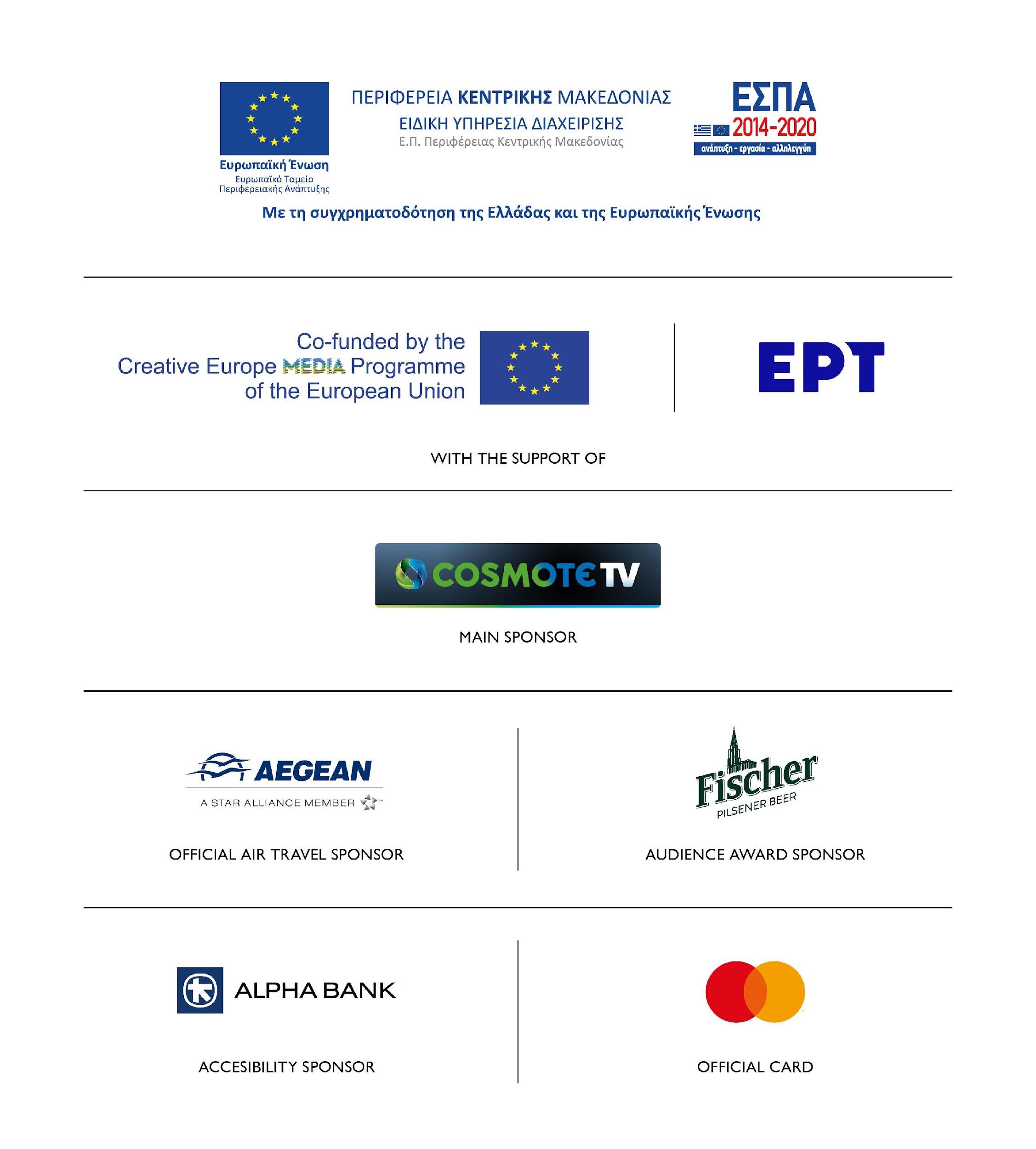 